Figura 1. Mensaje ejemploFigura 2. Mensaje ejemploFigura 3. Mensaje ejemplo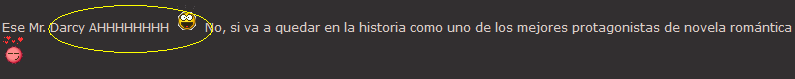 Figura 4. Mensaje ejemplo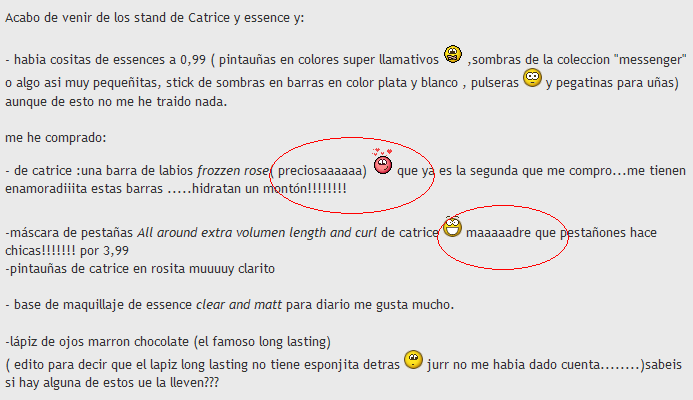 Figura 5. Mensaje ejemplo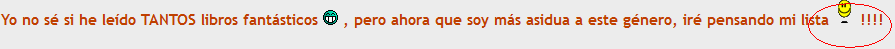 Figura 6. Mensaje ejemplo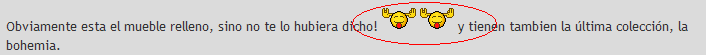 Figura 7. Mensaje ejemplo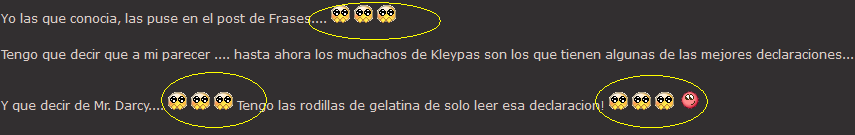 Figura 8. Mensaje ejemplo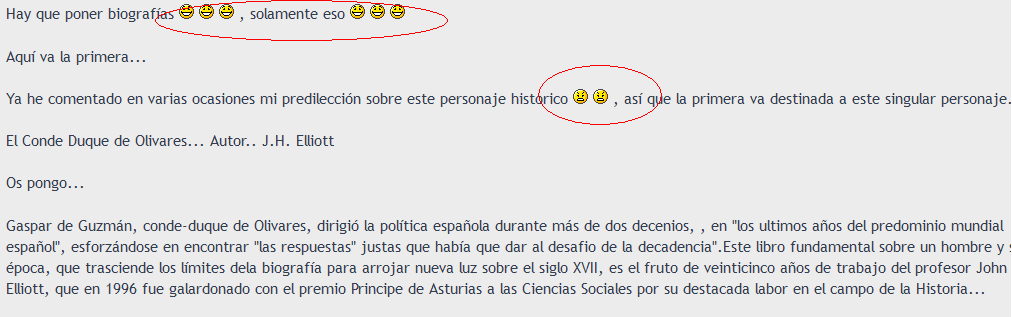 Figura 9. Mensaje ejemploFigura 10. Mensaje ejemplo: Introducción elementos expresivosFigura 11. Mensaje ejemplo: Elementos expresivosFigura 12. Mensaje ejemplo: Elementos expresivos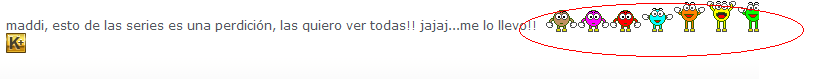 Figura 13. Mensaje ejemplo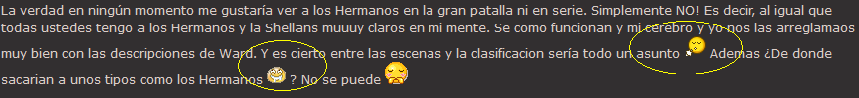 Figura 14. Mensaje ejemplo: Emoticón como sustituto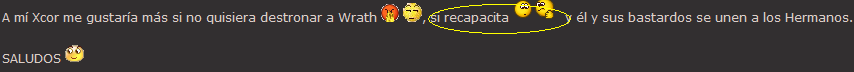 Figura 15. Mensaje ejemplo: Emoticón como complemento del mensaje escritoFigura 16. Mensaje ejemplo: Emoticón como complemento del mensaje escrito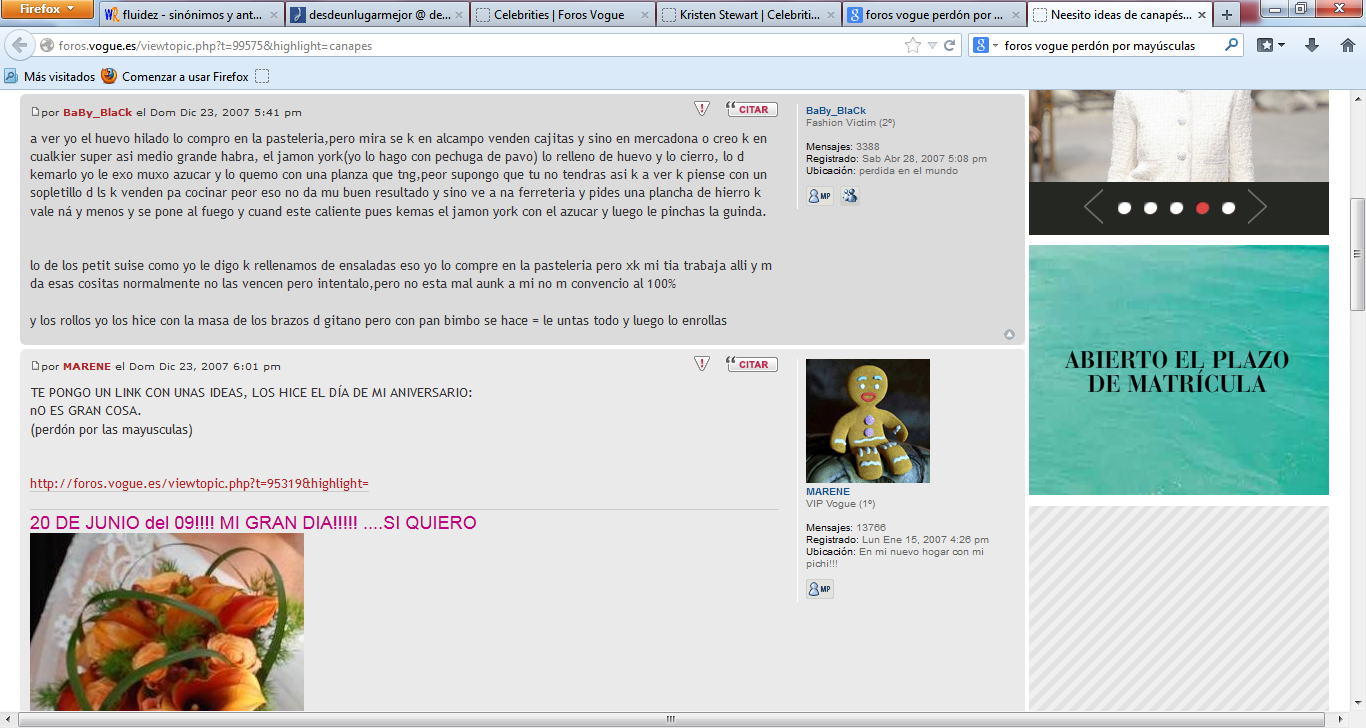 Figura 17. Ejemplo uso de Mayúsculas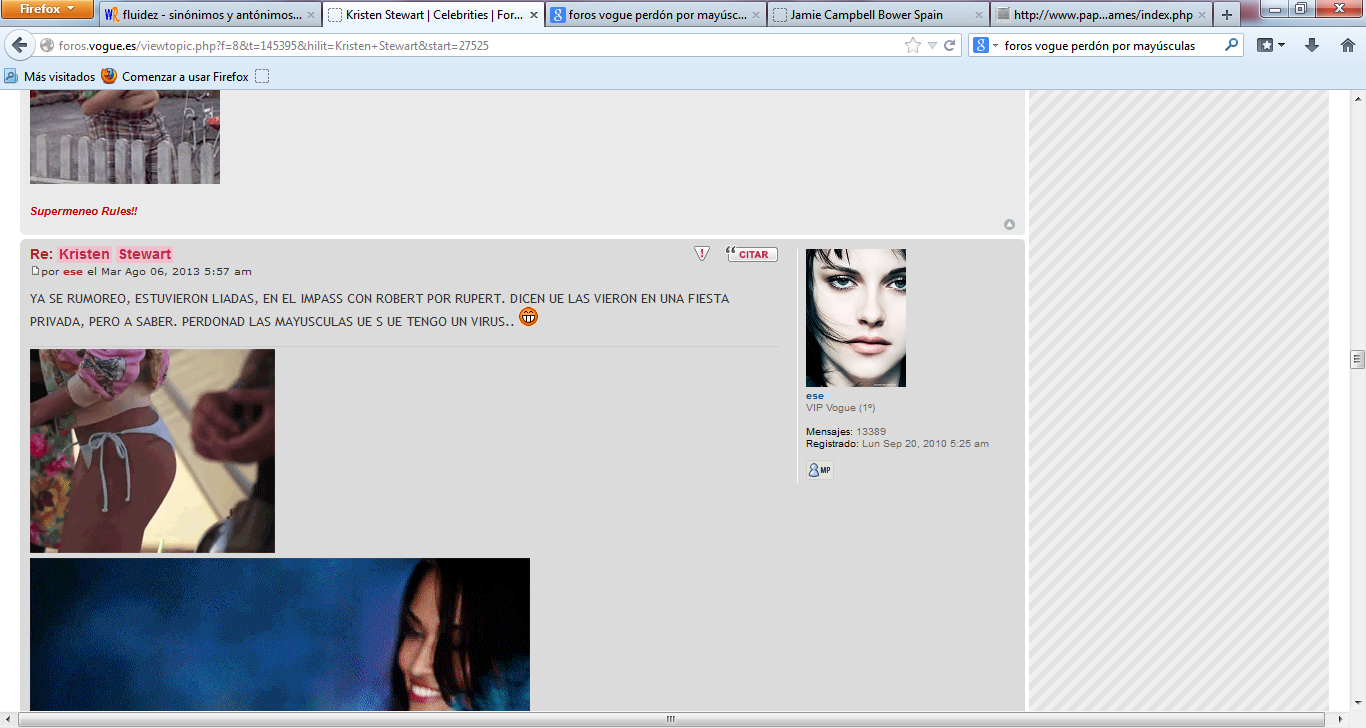 Figura 18. Ejemplo uso de Mayúsculas